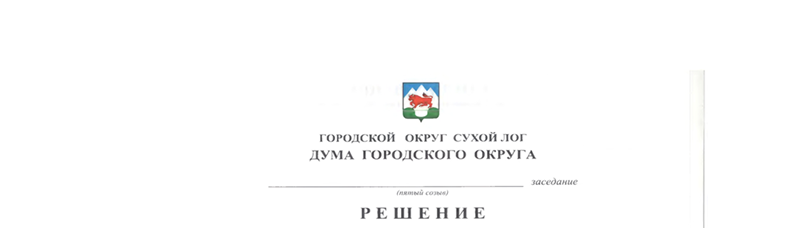 от 23.03.2018 №69-РДг. Сухой ЛогО внесении изменений в решение Думы городского округа от 29.05.2014 № 245-РД «Об утверждении Положения о проведении аттестации муниципальных служащих в органах местного самоуправления городского округа Сухой Лог»В соответствии с частью 2 статьи 2 Федерального закона от 2 марта 2007 года № 25-ФЗ «О муниципальной службе в Российской Федерации», Законами Свердловской области от 20 июля 2015 года № 84-ОЗ «О внесении изменений в Закон Свердловской области «Об особенностях муниципальной службы на территории Свердловской области» и в пункт 16 утверждённого им Типового Положения о проведении аттестации муниципальных служащих», от 28 марта 2016 года № 27-ОЗ «О внесении изменений в отдельные законы Свердловской области в связи с необходимостью их приведения в соответствие с федеральными законами», от 22 июля 2016 года № 81-ОЗ «О внесении изменений в отдельные законы Свердловской области, регулирующие отношения в сфере государственной гражданской службы Свердловской области и муниципальной службы», Дума городского округа РЕШИЛА:Внести в решение Думы городского округа от 29 мая 2014 года № 245-РД «Об утверждении Положения о проведении аттестации муниципальных служащих в органах местного самоуправления городского округа Сухой Лог» (в редакции решения Думы городского округа от 30.03.2017 № 526-РД) (далее-Решение) следующие изменения:в преамбуле Решения, в пункте 1 Положения о проведении аттестации муниципальных служащих в органах местного самоуправления городского округа Сухой Лог (далее – Положение), утвержденного Решением, слова «муниципальных служащих органов местного самоуправления», «муниципального служащего органа местного самоуправления» заменить словами «муниципальных служащих, замещающих должности в органах местного самоуправления», «муниципального служащего, замещающего должность в органе местного самоуправления» соответственно.в части второй пункта 17 Положения слова «на повышение квалификации» заменить словами «для получения дополнительного профессионального образования».в подпункте 4 части третьей пункта 18 слова «(или) государственной службы, а также» исключить, после слова «специальности» дополнить словами «, направлению подготовки».2. Приложение № 1 к Положению изложить в новой редакции (прилагается).3. Настоящее Решение опубликовать в газете «Знамя Победы» и разместить на официальном сайте городского округа Сухой Лог (www.goslog.ru).4. Контроль исполнения настоящего Решения возложить на мандатную комиссию Думы городского округа (И.В. Коновалова).Председатель Думы городского округа					  Е.Г. БыковГлава городского округа							  Р.Ю. ВаловПриложение к Решению Думы городского округаот_____________ №____________«Приложение №1 к Решению Думы городского округаот 29.05.2014 №245-РДАТТЕСТАЦИОННЫЙ ЛИСТМУНИЦИПАЛЬНОГО СЛУЖАЩЕГО, ЗАМЕЩАЮЩЕГО ДОЛЖНОСТЬ В ОРГАНЕ МЕСТНОГО САМОУПРАВЛЕНИЯГОРОДСКОГО ОКРУГА СУХОЙ ЛОГ1. Фамилия, имя, отчество и дата рождения муниципального служащего _____________________________________________________________________________________________2. Профессиональное образование муниципального служащего, наличие у него ученой степени, ученого звания_________________________________________________________________________________(когда и какое учебное заведение окончил, специальность и квалификация по образованию, ученая степень, ученое звание)3. Замещаемая должность муниципальной службы на момент проведения аттестации и дата     назначения на эту должность ________________________________________________________________________________________4. Стаж муниципальной службы и стаж работы по специальности, направлению подготовки _________________________________________________________________________________________________5. Содержание вопросов к муниципальному служащему и ответов на них_________________________________________________________________________________________________6. Замечания и предложения, высказанные аттестационной комиссией _________________________________________________________________________________________________7. Краткая оценка выполнения муниципальным служащим рекомендаций предыдущей аттестации__________________________________________________________________________________________________________________________________________________________(выполнены, выполнены частично, не выполнены)8. Решение и рекомендации аттестационной комиссии_________________________________________________________________________________     (соответствует замещаемой должности муниципальной службы; не соответствует замещаемой должности муниципальной службы) (о поощрении за достигнутые успехи в работе, в том числе о повышении в должности; об улучшении деятельности аттестуемого муниципального служащего; о направлении на повышение квалификации)9. Количественный состав аттестационной комиссии и результаты голосования членов аттестационной комиссии:На заседании присутствовало _______ членов аттестационной комиссии;Количество голосов за _____, против ______.Дата проведения аттестации _______________С аттестационным листом ознакомился ______________________________                                                                                              (подпись муниципального служащего, дата)       (место для печатиоргана местного самоуправления)										»Председательаттестационной комиссии_____________(подпись)___________________________(расшифровка подписи)Заместитель председателяаттестационной комиссии_____________(подпись)___________________________(расшифровка подписи)Секретарь  аттестационной комиссии_____________(подпись)___________________________(расшифровка подписи)Члены        аттестационной комиссии_____________(подписи)___________________________(расшифровка подписей)